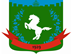 Томская область Томский районМуниципальное образование «Зональненское сельское поселение»ИНФОРМАЦИОННЫЙ БЮЛЛЕТЕНЬПериодическое официальное печатное издание, предназначенное для опубликованияправовых актов органов местного самоуправления Зональненского сельского поселенияи иной официальной информации                                                                                                                         Издается с 2005г.  п. Зональная Станция                                                                         	             № 58/2 от 05.12.2022Муниципальное образование «Зональненское сельское поселение»Администрация Зональненского сельского поселенияЗАКЛЮЧЕНИЕО РЕЗУЛЬТАТАХ ПУБЛИЧНЫХ СЛУШАНИЙ№2п. Зональная Станция									    05.12.2022 г.В соответствии с решением Совета Зональненского сельского поселения от 07.12.2022г. №24 «О назначении публичных слушаний по вопросу изменения вида разрешенного использования земельного участка с кадастровым номером 70:14:0300092:3751», Администрация Зональненского сельского поселения провела публичные слушания 05 декабря 2022 года в 11:00 в здании администрации по адресу: Томская область, Томский район, п. Зональная Станция, ул. Совхозная, 10 с привлечением населения к участию в обсуждении. По вопросу о предоставлении возможности изменения вида разрешенного использования земельного участка с кадастровым номером 70:14:0300092:3751, расположенного по адресу: Томская область, Томский район, п.Зональная Станция, в границах территориальной зоны (Ж-1-1): «Зона застройки малоэтажными жилыми домами (личное подсобное хозяйство)», с «для индивидуального жилищного строительства» на условно-разрешенный «магазины».Всего голосовало 1 (один) человек:«За» - 1 (один) голос.«Против» - 0 (ноль) голосов.«Воздержались» - 0 (ноль) голосов.По результатам публичных слушаний организатором публичных слушаний принято решение:Считать публичные слушания по вопросу о возможности изменения вида разрешенного использования земельного участка с кадастровым номером 70:14:0300092:3751, расположенного по адресу: Томская область, Томский район, п.Зональная Станция.Направить настоящее заключение о результатах публичных слушаний в комиссию по землепользованию и застройке Администрации Зональненского сельского поселения для подготовки рекомендаций Главе Администрации (Главе поселения) о предоставлении (отказе в предоставлении) такого разрешения.Проект решения и рекомендации направить на рассмотрение Главе администрации (Главе поселения).Настоящее заключение о результатах публичных слушаний опубликовать на официальном сайте Муниципального образования «Зональненское сельское поселение» (www.admzsp.ru).Председатель публичных слушаний                                             ____________ Е.А.КоноваловаСекретарь и ответственная за организациюи проведение публичных слушаний: ведущийспециалист по управлению земельными илесными ресурсами Администрации Зональненскогосельского поселения                                                                      ___________    И.В.Штакина